Όνομα:…………………………. Ημερομηνία:…………………………….Ασκήσεις Μαθηματικών: Διαιρέτες- ΜΚΔ- Κριτήρια ΔιαιρετότηταςΣυμπληρώνω τον παρακάτω πίνακα: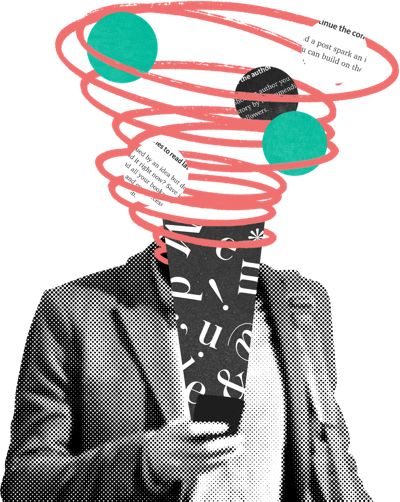 Βάζω στο τέλος των παρακάτω αριθμών ένα ψηφίο, ώστε οι αριθμοί που θα προκύψουν να διαιρούνται με το 9:48.....    72.....    86....   1782.....   47...... 3. Συμπληρώνω τον αριθμό ώστε να διαιρείται με τους αριθμούς που είναι δίπλα του:α)  534 __ με τους αριθμούς 2 και 5	       ε)  841__ με τους αριθμούς 2 και 3β)  93__ με τους αριθμούς 3 και 5	       ζ)  342__ με τους αριθμούς  5 και 9 γ)  181__ με τους αριθμούς 2 και 9	                δ) 5__ __3__ με τους αριθμούς 2, 3, 5 και 9 4.Το σχολείου του Κώστα έχει 250 μαθητές. Μπορούνε να παραταχθούν σε τριάδες ή πεντάδες;5. Ο Νίκος και ο Τάκης πήγαν στο κτήμα του παππού και μέτρησαν τις ελιές. Ο Νίκος τις βρήκε 95 και ο Τάκης 98. Ποιος απάντησε σωστά , αν ξέρουμε ότι η κάθε σειρά έχει 5 ελιές;6. Ένας ανθοπώλης θέλει να φτιάξει ανθοδέσμες .Έχει 30 κόκκινα τριαντάφυλλα, 42 άσπρα και 48 ροζ. Αν πρέπει να φτιάξει ανθοδέσμες με τον ίδιο αριθμό λουλουδιών, πόσα λουλούδια από κάθε χρώμα θα πρέπει να βάλει χωρίς να του περισσέψει κανένα;7. Αν αγοράσουμε 54 κόκκινες χάντρες, 36 λευκές και 27 μπλε ποιος είναι ο μεγαλύτερος αριθμός ομοιόμορφων κομπολογιών που θα φτιάξουμε και από πόσες χάντρες του κάθε χρώματος θα αποτελείται το καθένα;ΑΡΙΘΜΟΣ:2:3:5:9:103458976.1107.9851.0543.0468.1006.3133.15334.578256.8603.567.324